Name:__________________________ Date Assigned: Mon.11/26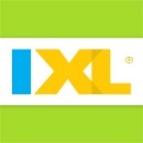 Period:  1   2					        Date Due: Mon.12/3Instructions: Complete these standards and turn this sheet in by the due date above. Smart Scores > 90 will go in the gradebook as 100. Any scores below 90 will go in “as-is.”Name:__________________________ Date Assigned: Mon.11/26Period:  1   2					        Date Due: Mon.12/3Instructions: Complete these standards and turn this sheet in by the due date above. Smart Scores > 90 will go in the gradebook as 100. Any scores below 90 will go in “as-is.”Name:__________________________ Date Assigned: Mon.11/26Period:  1   2					        Date Due: Mon.12/3Instructions: Complete these standards and turn this sheet in by the due date above. Smart Scores > 90 will go in the gradebook as 100. Any scores below 90 will go in “as-is.”IXL #SKILL/TOPICSMART SCOREFF2Area of rectangles and squaresFF3Area of trianglesFF9Rectangles: relationship between perimeter and areaI7Compare fractions with like and unlike denominatorsYour ChoiceIXL #SKILL/TOPICSMART SCOREFF2Area of rectangles and squaresFF3Area of trianglesFF9Rectangles: relationship between perimeter and areaI7Compare fractions with like and unlike denominatorsYour ChoiceIXL #SKILL/TOPICSMART SCOREFF2Area of rectangles and squaresFF3Area of trianglesFF9Rectangles: relationship between perimeter and areaI7Compare fractions with like and unlike denominatorsYour Choice